Фотоотчет «День экологических знаний»Воспитателем группы ко дню экологических знаний был организован конкурс между 2  командами. Дети должны были ответить на вопросы из разных областей: вода, лес, небо и т.д.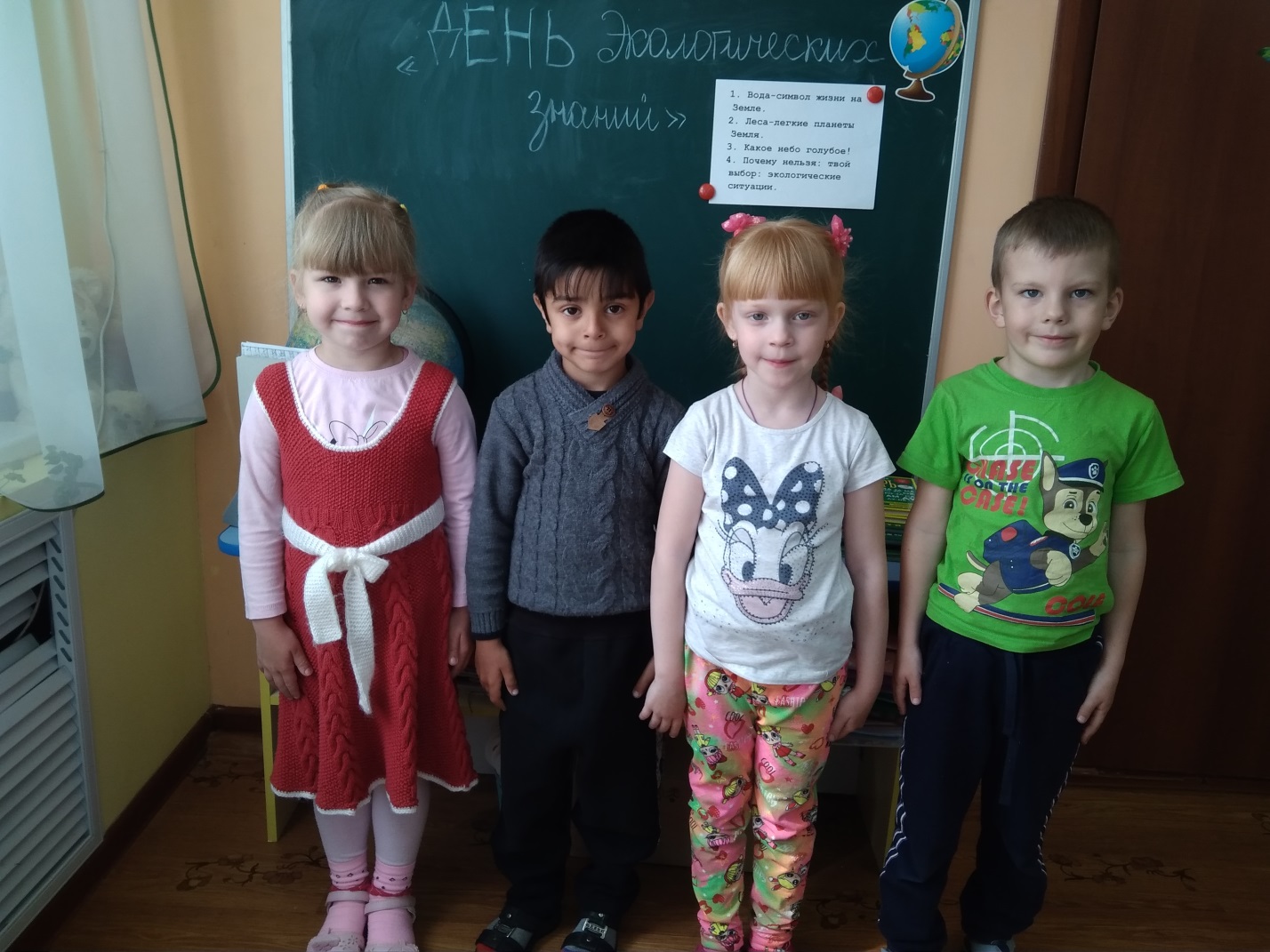 